CountryTitleABSTRACT[Please provide a short abstract of your proposal in this section]INTRODUCTION[Please provide introduction of your proposal in this section]PROPOSAL[Please provide details of your proposal in this section]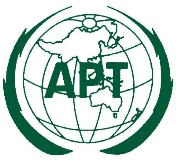 ASIA-PACIFIC TELECOMMUNITYDocument:APT PP18-2/INP-xx2nd Meeting of the APT Preparatory Group for PP-18 (APT PP18-2)Document:APT PP18-2/INP-xx30 January – 1 February 2018, Hanoi, Viet Nam3 January 2018